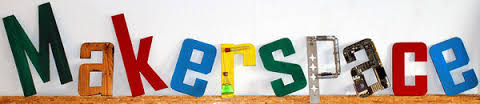 Challenge #2Do you remember the fairy tale about Rapunzel.?  She was a beautiful princess locked away in a tower by an Enchantree and left with no way to get out! Today, Rapunzel really wants to come out and see the beautiful day. The problem is, she is not sure how to get down!  Your job is to make a tool that will help Rapunzel get out from the tower. Be very careful not to injure her in any way on the way down.  She may not jump or slide down the tower wall.  The tool may not be attached to the tower in more than two places.  Good luck!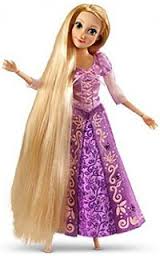 